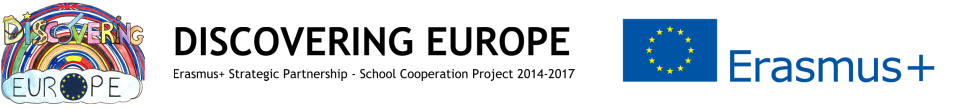 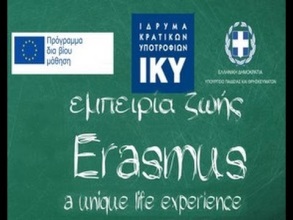 ERASMUS+ PROJECTTRANSNATIONAL LEARNING MEETINGΔιακρατική εκπαιδευτική συνάντηση στη ΦινλανδίαPielavesi, Finland 09-15 May 2016ΕΚΘΕΣΗ ΕΠΙΣΚΕΨΗΣ8/ΘΕΣΙΟ ΠΕΙΡΑΜΑΤΙΚΟ ΔΗΜΟΤΙΚΟ ΣΧΟΛΕΙΟ  ΠΑΝΕΠΙΣΤΗΜΙΟΥ ΠΑΤΡΩΝhttp://dim-aei-patras.ach.sch.grΤίτλος έργου: "DISCOVERING EUROPE"                   Συντονίστρια χώρα: ΠολωνίαΕταίροι: Ελλάδα, Καταλονία, Ιταλία, Αγγλία, Ρουμανία, Σλοβενία, Ολλανδία, Φινλανδία, Γερμανία                                                     Διάρκεια έργου:  3 χρόνια ΓΕΝΙΚΕΣ ΠΛΗΡΟΦΟΡΙΕΣΟι μαθητές της ΣΤ' τάξης του 8/θέσιου ΠΣΠΠ Κατσικοπούλου Όλγα, Μηχανετζή Σοφία και Πολυδωροπούλου Μαρία-Διονυσία συνοδευόμενοι από τους εκπαιδευτικούς Παπαγιαννόπουλο Διονύσιο ΠΕ11 και Παναγάκη Παρασκευή ΠΕ06, συμμετείχαν στη διακρατική εκπαιδευτική συνάντηση που έλαβε χώρα στο Pielavesi στην Φιλανδία, από τις 9 - 15 Μαΐου, στο πλαίσιο του προγράμματος Erasmus+  που υλοποιεί το σχολείο μας. Πρόκειται για την έκτη εκπαιδευτική συνάντηση που πραγματοποιείται.	Την Κυριακή 08/05 οι οικογένειες που ανέλαβαν τη φιλοξενία των μαθητών τους παρέλαβαν από το σχολείο στο Pielavesi. Είχε ήδη προηγηθεί η γνωριμία τους με τους γονείς των μαθητών μας μέσω email & skype. Οι γονείς ήταν υπεύθυνοι για τη μετακίνηση των παιδιών από και προς το σχολείο καθημερινά. Κατά τη διάρκεια της συνάντησης διεξήχθηκαν 4 εκπαιδευτικές θεματικές ενότητες: 1. History and Art – Wooden Buildings, 2. Science – Story of the tree, 3. Civics – Living in the forest, 4. Sport and Culture.Ειδικότερα οι δραστηριότητες που περιλαμβάνονταν σε όλες τις θεματικές ενότητες ήταν βασισμένες στα διδακτικά μοντέλα PBL (project-based learning), peer-learning & learning by teaching. Κάθε θεματική ενότητα ξεκινούσε με παρουσίαση, με τη χρήση πολυμέσων, που είχε προετοιμαστεί από τους μαθητές του σχολείου υποδοχής. Κατόπιν, οι φιλοξενούμενοι μαθητές, σχηματίζοντας μικτές ομάδες με Φιλανδούς μαθητές, υλοποιούσαν συγκεκριμένες δραστηριότητες που άπτονταν του εκάστοτε θέματος. Μετά το πέρας των παραπάνω δραστηριοτήτων οι μαθητές καλούνταν να συμπληρώσουν ερωτηματολόγιο που αξιολογούσε τις νεοαποκτηθείσες γνώσεις αναφορικά με τις προαναφερθείσες θεματικές ενότητες.ΠΡΟΓΡΑΜΜΑΔευτέρα 09 Μαΐου 2016: Άφιξη των φιλοξενούμενων μαθητών και εκπαιδευτικών στο σχολείο στις 08:50, ξενάγηση στους χώρους του σχολείου, ομιλία από τον Διευθυντή του σχολείου, ομιλία από την εκπρόσωπο του Δημάρχου της πόλης, σύντομη περιγραφή κάθε συμμετέχουσας χώρας από μαθητές του σχολείου. Ανάκρουση των Εθνικών Ύμνων της κάθε χώρας και  θεατρική παράσταση. Παρουσιάστηκε το πολύ γνωστό θεατρικό έργο“ Ρόνια , η κόρη του ληστή”, της συγγραφέως παιδικών βιβλίων από τη Σουηδία Astrid Lingren. Ακολούθησε μουσική παράσταση με τον αγαπημένο χορό των Φιλανδών το βαλς  από τους μαθητές του High School of Pielavesi φορώντας υπέροχα κοστούμια. Σε αυτό το σημείο να τονιστεί ότι  έγινε ιδιαίτερη αναφορά  στον εορτασμό της Ημέρας της Ευρώπης (9η Μαΐου) και στην σπουδαιότητα των ιδεών που διαπνέουν την Ε.Ε. Ακούστηκε και ο Ύμνος της Ευρώπης (Ωδή στην Χαρά – μελοποίηση Μπετόβεν). Αμέσως μετά την τελετή υποδοχής ακολούθησε εντυπωσιακή παρέλαση στον κεντρικό δρόμο της πόλης αποτελούμενη από τους μαθητές της Φιλανδίας, τους φιλοξενούμενους μαθητές , τους εκπαιδευτικούς κρατώντας τις σημαίες όλων των εταίρων – χωρών.Μετά το πέρας της παρέλασης ακολούθησε η υλοποίηση της πρώτης θεματικής ενότητας που αφορούσε την Τέχνη και Ιστορία (Wooden buildings). Μέσα σε μια αίθουσα του παλαιού κτιρίου του σχολείου, όλοι οι μαθητές των φιλοξενούμενων χωρών και εκπαιδευτικοί, παρακολούθησαν πώς χτίζεται ένα σπίτι ξύλινο όπως τα παλιά χρόνια. Η ενδιαφέρουσα παρουσίαση έγινε από επαγγελματία κατασκευαστή. Ακολούθως σχηματίστηκαν ομάδες με Ευρωπαίους μαθητές, χρησιμοποίησαν τα i-pad, φωτογράφισαν παραδοσιακά ξύλινα σπίτια της Φιλανδίας που βρίσκονταν δίπλα από τον προαύλιο χώρο του σχολείου, συνεργάστηκαν και επικοινώνησαν. Στις αίθουσες πάλι του σχολείου οι ομάδες συνεργάστηκαν για να δημιουργήσουν τα δικά τους ξύλινα σπίτια. Αμέσως μετά ακολούθησε η δεύτερη θεματική ενότητα Science -Story of the tree-Afforestation. Αφού έγινε παρουσίαση με χρήση PowerPoint από τους μαθητές του σχολείου, όλοι οι φιλοξενούμενοι μαθητές και οι εκπαιδευτικοί, καθοδηγούμενοι από τους Φινλανδούς μαθητές,  περπάτησαν σε ένα πολύ κοντινό δάσος. Μαθητές και εκπαιδευτικοί από όλες τις χώρες άκουσαν ενδιαφέρουσες πληροφορίες από δύο εργαζόμενους στο δάσος και συμμετείχαν σε δραστηριότητα δενδροφύτευσης. Κάθε χώρα φύτεψε μικρά δέντρα με ένα ειδικά σχεδιασμένο εργαλείο. Ήταν μοναδική εμπειρία και μακάρι στο μέλλον όλοι οι συμμετέχοντες να καταφέρουν να επισκεφτούν   το ίδιο μέρος για να δουν την ανάπτυξη των δέντρωνΤρίτη 10 Μαΐου 2016: Την Τρίτη 9 η ώρα το πρωί άφιξη στο σχολείο. Άρχισε αμέσως η πρώτη θεματική ενότητα: Κοινωνική και Πολιτική Αγωγή: Η ζωή στο δάσος. Η πρώτη δραστηριότητα περιελάμβανε τον προσανατολισμό στο δάσος δίπλα στο σχολείο. Οι μαθητές χωρίστηκαν σε ομάδες (όχι ανά χώρα – μεικτές ομάδες χωρών) και πραγματοποίησαν δραστηριότητες προσανατολισμού. Καθοδηγητές ήταν οι μαθητές από την Φινλανδία. Τους δόθηκαν διαφορετικά φυσικά υλικά με τα οποία έφτιαξαν  από μια παραδοσιακή ξύλινη κούκλα στο τέλος.Η ενότητα συνεχίστηκε και με οδηγούς τους Φινλανδούς μαθητές ακολούθησε παρατήρηση και αναγνώριση διαφορετικών ειδών δέντρων, ενώ το μεσημεριανό γεύμα, που είχε προετοιμαστεί από το σχολείο, προσφέρθηκε μέσα στο δάσος.Στην συνέχεια ακολούθησε μια πραγματικά ενδιαφέρουσα δραστηριότητα που αφορούσε την  δεύτερη  θεματική ενότητα που προηγήθηκε την Δευτέρα Science -story of the tree  -afforestation. Αφού περπατήσαμε σε ένα πιο μακρινό δάσος,   παρακολουθήσαμε τον τρόπο που κόβονται και καθαρίζονται τα πανύψηλα δέντρα του με ειδικό μηχάνημα. Η συγκεκριμένη διαδικασία ονομάζεται Harvester. Έπειτα  σε αυτό το σημείο οι μαθητές χωρισμένοι σε ομάδες ανά χώρα έπρεπε να κατασκευάσουν την δική τους καλύβα από κλαδιά δέντρων. Ήταν ένα πραγματικό μάθημα κανόνων επιβίωσης στο δάσος.Αμέσως μετά συνεχίσαμε με την θεματική ενότητα  Civics : Living  in the forest παρακολουθώντας πρώτα  μια σύντομη παρουσίαση για το πώς είναι εφικτό να ανάψουμε φωτιά και να χρησιμοποιήσουμε το μαχαίρι. Και το απαιτητικό εγχείρημα ήταν οι μαθητές, πάλι σε μεικτές  ομάδες από διαφορετικές χώρες, να καταφέρουν να ανάψουν τη δική τους φωτιά, να φτιάξουν καλαμάκια από ξύλο και να ψήσουν τα λουκάνικα τους. Μια πραγματικά ξεχωριστή εμπειρία.  Τετάρτη 11 Μαΐου  2016: «Ημέρα Διδασκαλίας φιλοξενούμενων χωρών». Μάθημα της Ελληνικής Αποστολής «Teaching a traditional Greek dance: Tsakonikos». Οι μαθήτριες μας παρέδωσαν με μεγάλη επιτυχία έναν παραδοσιακό χορό από την Πελοπόννησο: τον Τσακώνικο. Στην αρχή έγινε μια κατατοπιστική παρουσίαση προετοιμασμένη από τις μαθήτριες μας (PowerPoint) για την ιστορία του χορού στην Ελλάδα από την αρχαιότητα έως σήμερα. Αμέσως μετά διδάχθηκαν τα ακριβή βήματα στο γυμναστήριο του σχολείου σε δύο τάξεις. Οι Φινλανδοί μαθητές ανταποκρίθηκαν με ιδιαίτερο ενθουσιασμό. Η αποστολή της Ελλάδας μετά την διδασκαλία προχώρησε στο στάδιο της παρακολούθησης. Έγινε μάθημα γνωριμίας με τους μαθητές της τάξης (5Ε). Συστήθηκαν όλοι οι μαθητές στην Αγγλική Γλώσσα, μίλησαν για τα ενδιαφέροντά τους και τι τους κάνει ευτυχισμένους. Ακολούθησε μια σύντομη διδασκαλία του μαθήματος της Ιστορίας και έγινε ιδιαίτερη αναφορά στην Αρχαία Ελληνική Ιστορία που είχαν διδαχθεί οι Φινλανδοί μαθητές πριν 1 μήνα.Αμέσως μετά τα μαθήματα ακολούθησε περίπατος σε κοντινό δάσος με όλους τους εκπαιδευτικούς και μαθητές. Ακολούθησε ψήσιμο marshmallows δίπλα σε μια υπέροχη λίμνη.      Πέμπτη 12 Μαΐου 2016: Την Πέμπτη παρακολουθήσαμε την θεματική ενότητα – Sport and Culture. Πιο συγκεκριμένα, οι μαθητές άκουσαν μια σύντομη παρουσίαση από επαγγελματίες ψαράδες της περιοχής Pielavesi και χωρισμένοι σε ομάδες ανά χώρα και με την υποστήριξη Φινλανδών μαθητών προσπάθησαν να πιάσουν τα δικά τους ψάρια στην λίμνη κοντά στο σχολείο.Η θεματική ενότητα συνεχίστηκε με το μάθημα της κωπηλασίας. Ήταν μια απαιτητική αλλά συναρπαστική άσκηση. Τέλος οι μαθητές αφού άκουσαν τη θεωρία εξασκήθηκαν στο Φιλανδικό  Baseball, στον ειδικά σχεδιασμένο εξωτερικό αγωνιστικό χώρο του σχολείου.Το απόγευμα στις 6 η ώρα στο σχολείο συγκεντρώθηκαν όλοι οι μαθητές από όλες τις χώρες, οι Φιλανδοί μαθητές και οι γονείς τους, οι εκπαιδευτικοί και ακολούθησε το Spring Festival, μια καθιερωμένη γιορτή που λαμβάνει χώρα κάθε χρόνο τέτοια εποχή, για να εορταστεί η φυσική και πνευματική αναγέννηση που συμβολίζει η Άνοιξη. Κάθε φιλοξενούμενη χώρα παρουσίασε ένα έθιμο. Η ελληνική αποστολή παρουσίασε με επιτυχία τα έθιμα της χώρας μας “Χελιδονίσματα”, “Μάρτης” και το “τσούγκρισμα” των Πασχαλινών αβγών». Ακολούθησε η απονομή των πιστοποιητικών σε όλους τους συμμετέχοντες εκπαιδευτικούς μέσα σε κλίμα χαράς και συγκίνησης.Παρασκευή 13 Μαΐου 2016 Πραγματοποιήθηκε ημερήσια εκδρομή στο  Kuopio , κοντινή μεγαλύτερη πόλη των περίπου 100.000 κατοίκων. Η αναχώρηση έγινε στις 9 η ώρα το πρωί και συμμετείχαν όλοι οι φιλοξενούμενοι μαθητές -εκπαιδευτικοί και μια  τάξη από το Φινλανδικό σχολείο με τους συνοδούς εκπαιδευτικούς  τους. Στο  Kuopio  επισκεφτήκαμε το Ιστορικό Μουσείο όπου θαυμάσαμε εκθέματα από την Φινλανδική ιστορία και ζωή. Ιδιαίτερη εντύπωση μας προκάλεσαν τα ζώα προϊστορικής εποχής και ένα πολύ παλιό Φινλανδικό σπίτι από το Pielavesi,  στο οποίο δεν υπήρχε ούτε  καπνοδόχος. Η επόμενη επίσκεψη μας ήταν στη διεθνώς γνωστή πίστα του ski jump στο Kuopio. Τέλος επισκεφτήκαμε τους πανοραμικούς  καταρράχτες στην περιοχή Korkeakoski.Σάββατο 14 Μαΐου 2016  Αναχώρηση για το αεροδρόμιο του Ελσίνκι  εφοδιασμένοι με καινούργιες ανεπανάληπτες εμπειρίες, νέες γνώσεις και γνωριμίες με μοναδικούς ανθρώπους. Η επιστροφή στην Ελλάδα έγινε την επόμενη μέρα λόγω μη ορθής διαχείρισης του χρόνου.Σύντομος σχολιασμός των αποτελεσμάτων αξιολόγησης (ερωτηματολόγια)1.Η πλειοψηφία των μαθητών έδειξαν  πλήρως ευχαριστημένοι από όλες τις δραστηριότητες και ανέδειξαν ως πιο δημοφιλή την δραστηριότητα 'Civics : Living in the forest'.Την πιο αμφιλεγόμενη δραστηριότητα αποτέλεσε η History & Art “wooden buildings “  και επιπλέον σε τρεις μαθητές δεν άρεσε η ενότητα  Sport &  Culture (Ίσως γιατί η προσπάθεια ψαρέματος στην λίμνη δεν απέδωσε «καρπούς» , ψάρια στην περίπτωσή μας).Συμμετοχή και ομαδοσυνεργατικότητα: Όλοι οι μαθητές δήλωσαν ότι με πολύ ενδιαφέρον επιθυμούσαν και κατάφεραν να εργαστούν σε ομάδες με επιτυχή αποτελέσματα.Εκπαιδευτική αξία των δραστηριοτήτων: Κατά τη γνώμη των μαθητών , όλες οι δραστηριότητες τους βοήθησαν να αποκτήσουν καινούργιες  γνώσεις, μόνο όμως οι μισοί μαθητές δήλωσαν ότι οι δραστηριότητες τους βοήθησαν στην εκμάθηση νέου λεξιλογίου.Κατά τη γνώμη των εκπαιδευτικών όλες οι δραστηριότητες βοήθησαν τους μαθητές τους στην ανάπτυξη των προσληπτικών (reading and listening )και παραγωγικών δεξιοτήτων (speaking and writing) όπως και στην καλλιέργεια της ομαδοσυνεργατικότητας.Βαθμός δυσκολίας: οι μαθητές έκριναν ότι η πιο δύσκολη δραστηριότητα ήταν η “Sport and Culture” ( αποδείχτηκε δύσκολο να πιάσεις ένα ψάρι και να χτυπήσεις την μπάλα του baseball) και η πιο εύκολη ενότητα ήταν η “Science”.Οι εκπαιδευτικοίΠαναγάκη Παρασκευή ΠΕ06Παπαγιαννόπουλος Διονύσιος ΠΕ11